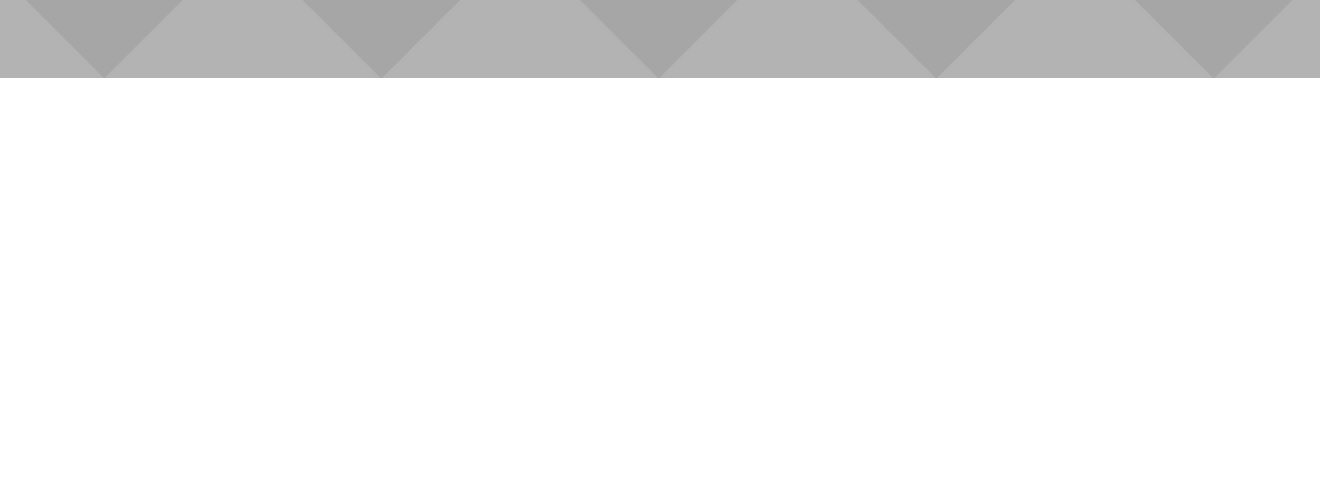 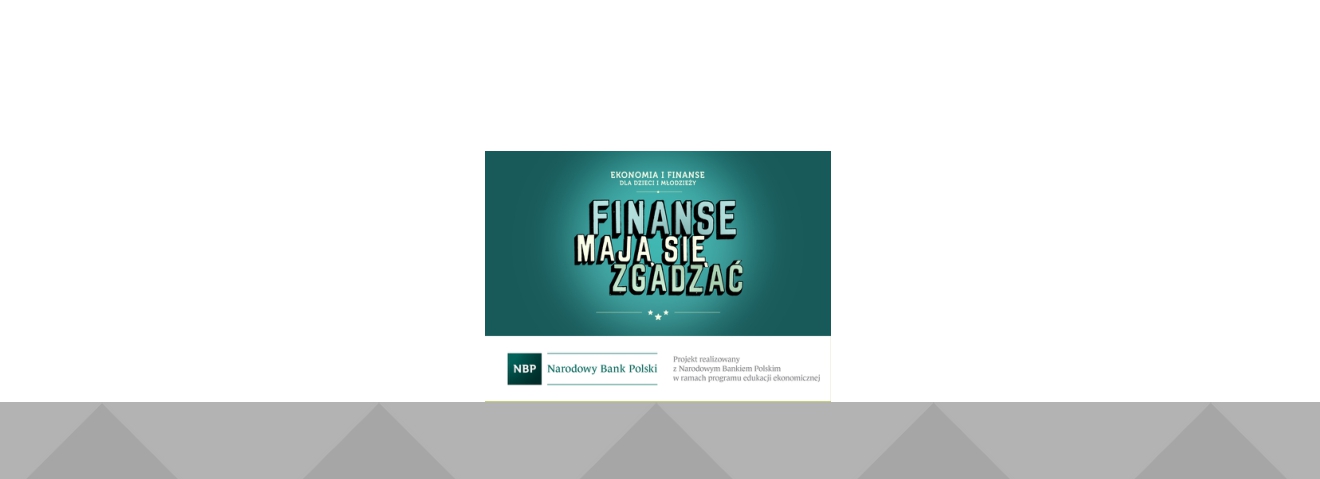 ZAŚWIADCZENIESZKOŁASZKOŁA  PODSTAWOWA   W     NIEBIESZCZANACH                                                                                          wzięła udział w projekciept. „Finanse mają się zgadzać czyli ekonomia i finanse dla dzieci i młodzieży”,który miał na celu wzbogacenie wiedzy uczniów nt. ekonomii i finansów.Mamy nadzieję, że dzięki zdobytym umiejętnościom,uczniom będzie łatwiej wejść w dorosłe życie.